Директору МОУ «Уломский центр образования»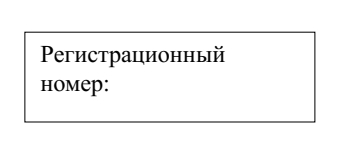 ___________________________________________
(ФИО директора)
_____________________________________________
_____________________________________________
(ФИО родителя (законного представителя))
З А Я В Л Е Н И Е
Прошу зачислить в __________ класс МОУ «Уломский центр образования» моего ребёнка
_____________________________________________________________________________
(фамилия, имя, отчество (последнее - при наличии) ребенка)
1. Дата рождения ребенка: «______» ___________________ _________ г.
2. Адрес места жительства и (или) места пребывания: ___________________________
________________________________________________________________________
Заявители услуги:
Мать:
1. ФИО ___________________________________________________________________
2. Адрес места жительства и (или) пребывания: __________________________________
________________________________________________________________________
3. Контактный телефон: _____________________________________________________
4. E-mail.ru: _______________________________________________________________
Отец:
1. ФИО ___________________________________________________________________
2. Адрес места жительства и (или) пребывания: __________________________________
________________________________________________________________________
3. Контактный телефон: _____________________________________________________
4. E-mail.ru: _______________________________________________________________
Иной законный представитель:
1. ФИО ___________________________________________________________________
2. Адрес места жительства и (или) пребывания: __________________________________
________________________________________________________________________
3. Контактный телефон: _____________________________________________________
4. E-mail.ru: _______________________________________________________________
Наличие права внеочередного, первоочередного или преимущественного приёма:
___________________________________________________________________________
Потребность в обучении по адаптированной программе и (или) в создании
специальных условий для организации обучения и воспитания обучающегося с
ограниченными возможностями здоровья в соответствии с заключением психолого-медико-педагогической комиссии (при наличии) или инвалида (ребёнка-инвалида) в
соответствии с индивидуальной программой реабилитации
_____________________________________________________________________________
_____________________________________________________________________________
Согласие родителя(ей) (законного(ых) представителя(ей) ребёнка на обучение
данного ребёнка по адаптированной образовательной программе (в случае необходимости
обучения ребёнка по адаптированной образовательной программе Согласие поступающего, достигшего возраста восемнадцати лет, на обучение по
адаптированной образовательной программе (в случае необходимости обучения
указанного поступающего по адаптированной образовательной программе) _____________
Указание на язык образования (в случае получения образования на родном языке из
числа языков народов Российской Федерации или на иностранном языке) ______________
Указание на родной язык образования из числа языков народов Российской
Федерации (в случае реализации права на изучение родного языка из числа языков
народов Российской Федерации, в том числе русского языка как родного языка)
_____________________________________________________________________________
С лицензией на осуществление образовательной деятельности, со свидетельством о
государственной аккредитации, с образовательными программами и другими
документами, регламентирующими организацию и осуществление образовательной
деятельности, права и обязанности обучающихся ознакомлен(а)
_______________ / ___________________________/
(подпись) (расшифровка подписи)
В соответствии с Федеральным законом от 27.07.2006 № 152-ФЗ "О персональных
данных" даю согласие на обработку своих персональных данных и персональных данных
моего ребенка
_____________________________________________________________________________
(ФИО ребенка)
в порядке, установленном законодательством Российской Федерации
_______________________              _____________________________________
(подпись заявителя)                                                           (Ф.И.О. заявителя)
Дата подачи заявления: «_____» _______________ 20___ г.
_______________________   _________________________________
(подпись заявителя)                                      (Ф.И.О. заявителя)